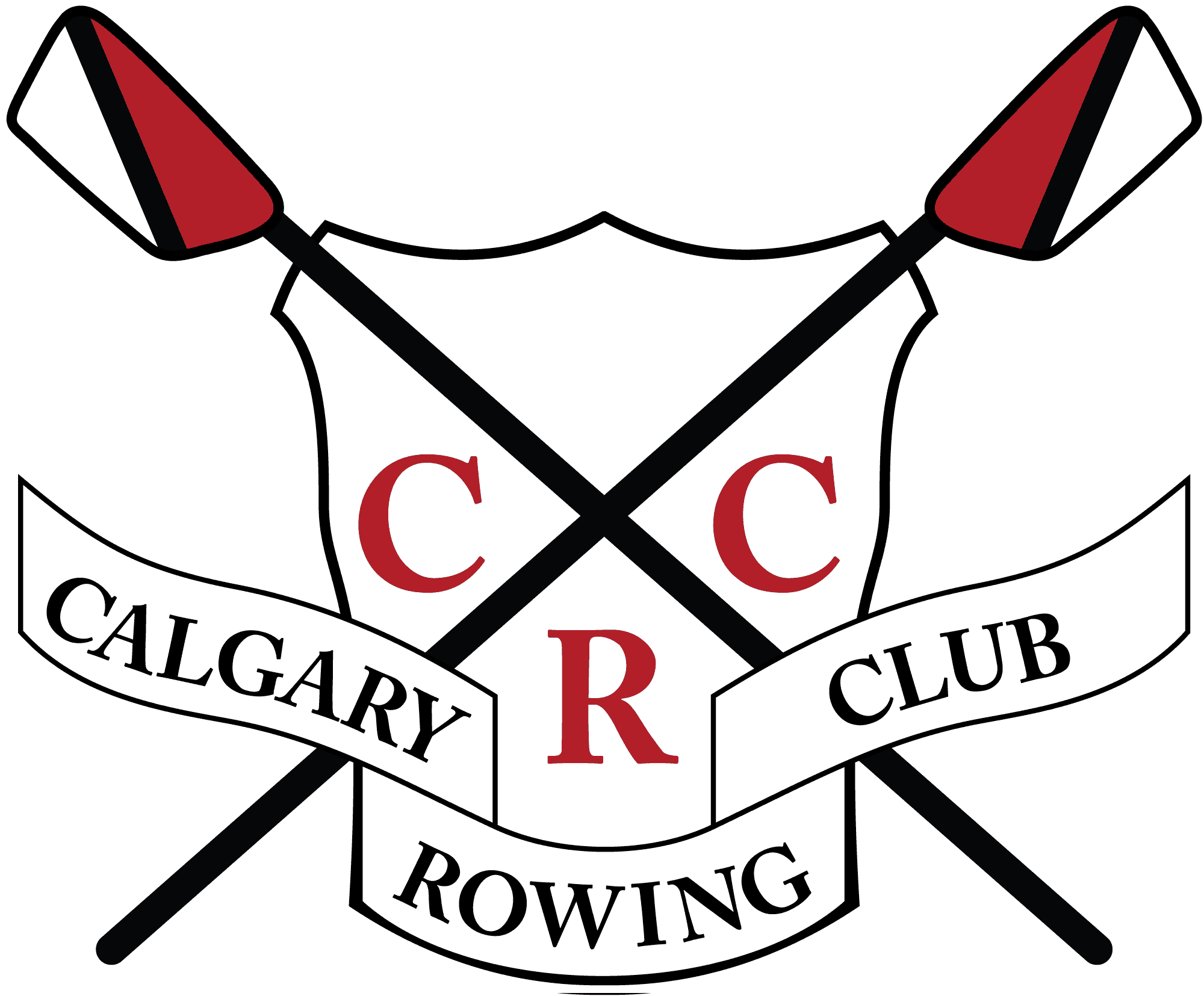 Calgary Rowing Club - Expense FormName: ____________________________________________________________________________________________________ Postal Address: _____________________________________________________________________________________________                                                                                                                                                                          Total Amount_______________Mail to: Calgary Rowing Club, PO 36117 – 6449 Crowchild Trail SW, Calgary, AB, T3E7C6DateVendorExpense DescriptionAmount